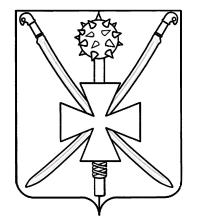 АДМИНИСТРАЦИЯ АТАМАНСКОГО СЕЛЬСКОГО ПОСЕЛЕНИЯПАВЛОВСКОГО РАЙОНАПОСТАНОВЛЕНИЕот 01.06.2020  	                                                                                                № 36ст-ца АтаманскаяОб утверждении порядка исполнения бюджета по расходам и источникам финансирования дефицита бюджета Атаманского сельского поселения Павловского района           В соответствии с Бюджетным кодексом Российской Федерации, Федеральным законом от 06 октября 2003 года № 131-ФЗ «Об общих принципах организации местного самоуправления в Российской Федерации», руководствуясь Положением о бюджетном процессе в Атаманском сельском поселении Павловского района, Уставом Атаманского сельского поселения Павловского района, п о с т а н о в л я ю:          1. Утвердить порядок исполнения бюджета по расходам и источникам финансирования дефицита бюджета Атаманского сельского поселения Павловского района (далее – Порядок) (приложение).          2. Разместить настоящее постановление на официальном сайте администрации Атаманского сельского поселения Павловского района www.atamanskoesp.ru.          3. Контроль за выполнением настоящего постановления оставляю за собой.           4. Настоящее постановление вступает в силу со дня его официального обнародования.Глава Атаманского сельского поселенияПавловского района                                                                                      Е.А. Сахно